КАРТОЧКА № 61УЧЕТА БЕЗНАДЗОРНОГО ЖИВОТНОГОМестонахождение: Свердловская обл.,  г. Артемовский                                     22.08.2017г.                                    Ул. Куйбышева,8Организация, производившая отлов  б/ж:  ООО «СОБЖ»В лице бригадира:  Маленко Петра Игоревичана машине: марка лада ларгус (грузовой фургон) гос. номерВ 942 МЕпроизвели отлов и транспортировку отловленного безнадзорного или бродячего домашнего животного:Дата поступления в Стационар (Приют): в тот же день Категория животного: безнадзорная собака,  щенок,  кошка,  котенок  (нужное подчеркнуть).пол: кобель, сука, (нужное подчеркнуть)   Порода беспороднаяОкрас серыйШерсть средняяУши не купированыХвост не купированРазмер 30*50Примерный возраст 3 годаОсобые приметы _____________________________________________________________Предметы  (отличительные  знаки),  свидетельствующие о наличии собственника(при их наличии) ____________________________________________________________Адрес и описание места отлова: г.  Камышлов, ж\д вокзал2.  Произведена эвтаназия безнадзорного животного 02.09.2017г.Причина эвтаназии: агрессивное животное3.   Осуществлена   передача   безнадзорного   животного  на  временноесодержание: 4. "_____" ________________ г. безнадзорное животное передано собственнику___________________________________________________________________________             (Ф.И.О. частного лица, наименование организации)5. "_____" _____________ г. безнадзорное животное передана в собственность___________________________________________________________________________             (Ф.И.О. частного лица, наименование организации)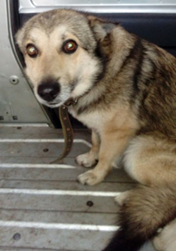 Генеральный директор  _____________________ В.И.КулагинКАРТОЧКА № 62УЧЕТА БЕЗНАДЗОРНОГО ЖИВОТНОГОМестонахождение: Свердловская обл.,  г. Артемовский                                     22.08.2017г.                                    Ул. Куйбышева,8Организация, производившая отлов  б/ж:  ООО «СОБЖ»В лице бригадира:  Маленко Петра Игоревичана машине: марка лада ларгус (грузовой фургон) гос. номерВ 942 МЕпроизвели отлов и транспортировку отловленного безнадзорного или бродячего домашнего животного:Дата поступления в Стационар (Приют): в тот же день Категория животного: безнадзорная собака,  щенок,  кошка,  котенок  (нужное подчеркнуть).пол: кобель, сука, (нужное подчеркнуть)   Порода беспороднаяОкрас песочныйШерсть средняяУши не купированыХвост не купированРазмер 40*60Примерный возраст 3 годаОсобые приметы _____________________________________________________________Предметы  (отличительные  знаки),  свидетельствующие о наличии собственника(при их наличии) ____________________________________________________________Адрес и описание места отлова: г.  Камышлов, р-он морга2.  Произведена эвтаназия безнадзорного животного 02.09.2017г.Причина эвтаназии: агрессивное животное3.   Осуществлена   передача   безнадзорного   животного  на  временноесодержание: 4. "_____" ________________ г. безнадзорное животное передано собственнику___________________________________________________________________________             (Ф.И.О. частного лица, наименование организации)5. "_____" _____________ г. безнадзорное животное передана в собственность___________________________________________________________________________             (Ф.И.О. частного лица, наименование организации)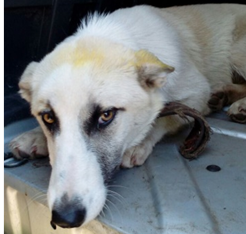 Генеральный директор  _____________________ В.И.КулагинКАРТОЧКА № 63УЧЕТА БЕЗНАДЗОРНОГО ЖИВОТНОГОМестонахождение: Свердловская обл.,  г. Артемовский                                     24.08.2017г.                                    Ул. Куйбышева,8Организация, производившая отлов  б/ж:  ООО «СОБЖ»В лице бригадира:  Маленко Петра Игоревичана машине: марка лада ларгус (грузовой фургон) гос. номерВ 942 МЕпроизвели отлов и транспортировку отловленного безнадзорного или бродячего домашнего животного:Дата поступления в Стационар (Приют): в тот же день Категория животного: безнадзорная собака,  щенок,  кошка,  котенок  (нужное подчеркнуть).пол: кобель, сука, (нужное подчеркнуть)   Порода беспороднаяОкрас песочныйШерсть средняяУши не купированыХвост не купированРазмер 30*50Примерный возраст 5 летОсобые приметы _____________________________________________________________Предметы  (отличительные  знаки),  свидетельствующие о наличии собственника(при их наличии) ____________________________________________________________Адрес и описание места отлова: г.  Камышлов, ул. Механизаторов2.  Произведена эвтаназия безнадзорного животного 04.09.2017г.Причина эвтаназии: агрессивное животное3.   Осуществлена   передача   безнадзорного   животного  на  временноесодержание: 4. "_____" ________________ г. безнадзорное животное передано собственнику___________________________________________________________________________             (Ф.И.О. частного лица, наименование организации)5. "_____" _____________ г. безнадзорное животное передана в собственность___________________________________________________________________________             (Ф.И.О. частного лица, наименование организации)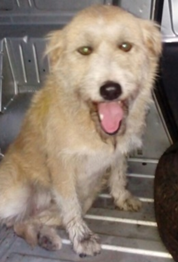 Генеральный директор  _____________________ В.И.КулагинКАРТОЧКА № 64УЧЕТА БЕЗНАДЗОРНОГО ЖИВОТНОГОМестонахождение: Свердловская обл.,  г. Артемовский                                     24.08.2017г.                                    Ул. Куйбышева,8Организация, производившая отлов  б/ж:  ООО «СОБЖ»В лице бригадира:  Маленко Петра Игоревичана машине: марка лада ларгус (грузовой фургон) гос. номерВ 942 МЕпроизвели отлов и транспортировку отловленного безнадзорного или бродячего домашнего животного:Дата поступления в Стационар (Приют): в тот же день Категория животного: безнадзорная собака,  щенок,  кошка,  котенок  (нужное подчеркнуть).пол: кобель, сука, (нужное подчеркнуть)   Порода беспороднаяОкрас рыжийШерсть средняяУши не купированыХвост не купированРазмер 14*22Примерный возраст 1 месОсобые приметы _____________________________________________________________Предметы  (отличительные  знаки),  свидетельствующие о наличии собственника(при их наличии) ____________________________________________________________Адрес и описание места отлова: г.  Камышлов, ул. Механизаторов2.  Произведена эвтаназия безнадзорного животного 04.09.2017г.Причина эвтаназии: отсутствие естественного вскармливания3.   Осуществлена   передача   безнадзорного   животного  на  временноесодержание: 4. "_____" ________________ г. безнадзорное животное передано собственнику___________________________________________________________________________             (Ф.И.О. частного лица, наименование организации)5. "_____" _____________ г. безнадзорное животное передана в собственность___________________________________________________________________________             (Ф.И.О. частного лица, наименование организации)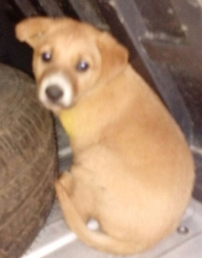 Генеральный директор  _____________________ В.И.КулагинКАРТОЧКА № 65УЧЕТА БЕЗНАДЗОРНОГО ЖИВОТНОГОМестонахождение: Свердловская обл.,  г. Артемовский                                     24.08.2017г.                                    Ул. Куйбышева,8Организация, производившая отлов  б/ж:  ООО «СОБЖ»В лице бригадира:  Маленко Петра Игоревичана машине: марка лада ларгус (грузовой фургон) гос. номерВ 942 МЕпроизвели отлов и транспортировку отловленного безнадзорного или бродячего домашнего животного:Дата поступления в Стационар (Приют): в тот же день Категория животного: безнадзорная собака,  щенок,  кошка,  котенок  (нужное подчеркнуть).пол: кобель, сука, (нужное подчеркнуть)   Порода беспороднаяОкрас серыйШерсть средняяУши не купированыХвост не купированРазмер 14*22Примерный возраст 1 месОсобые приметы _____________________________________________________________Предметы  (отличительные  знаки),  свидетельствующие о наличии собственника(при их наличии) ____________________________________________________________Адрес и описание места отлова: г.  Камышлов, ул. Механизаторов2.  Произведена эвтаназия безнадзорного животного 04.09.2017г.Причина эвтаназии: отсутствие естественного вскармливания3.   Осуществлена   передача   безнадзорного   животного  на  временноесодержание: 4. "_____" ________________ г. безнадзорное животное передано собственнику___________________________________________________________________________             (Ф.И.О. частного лица, наименование организации)5. "_____" _____________ г. безнадзорное животное передана в собственность___________________________________________________________________________             (Ф.И.О. частного лица, наименование организации)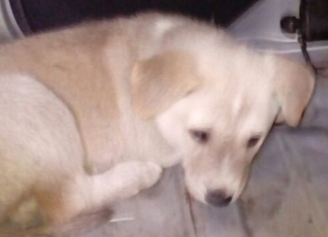 Генеральный директор  _____________________ В.И.КулагинКАРТОЧКА № 66УЧЕТА БЕЗНАДЗОРНОГО ЖИВОТНОГОМестонахождение: Свердловская обл.,  г. Артемовский                                     01.09.2017г.                                    Ул. Куйбышева,8Организация, производившая отлов  б/ж:  ООО «СОБЖ»В лице бригадира:  Маленко Петра Игоревичана машине: марка лада ларгус (грузовой фургон) гос. номер Х199КАпроизвели отлов и транспортировку отловленного безнадзорного или бродячего домашнего животного:Дата поступления в Стационар (Приют): в тот же день Категория животного: безнадзорная собака,  щенок,  кошка,  котенок  (нужное подчеркнуть).пол: кобель, сука, (нужное подчеркнуть)   Порода беспороднаяОкрас рыжийШерсть средняяУши не купированыХвост не купированРазмер 30*45Примерный возраст 1 годОсобые приметы _____________________________________________________________Предметы  (отличительные  знаки),  свидетельствующие о наличии собственника(при их наличии) ____________________________________________________________Адрес и описание места отлова: г.  Камышлов, ул. Декабристов2.  Произведена эвтаназия безнадзорного животного 11.09.2017г.Причина эвтаназии: агрессивное животное3.   Осуществлена   передача   безнадзорного   животного  на  временноесодержание: 4. "_____" ________________ г. безнадзорное животное передано собственнику___________________________________________________________________________             (Ф.И.О. частного лица, наименование организации)5. "_____" _____________ г. безнадзорное животное передана в собственность___________________________________________________________________________             (Ф.И.О. частного лица, наименование организации)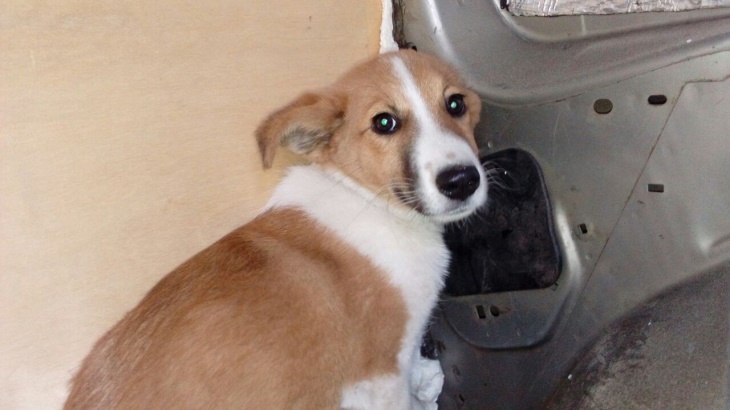 Генеральный директор  _____________________ В.И.КулагинКАРТОЧКА № 67УЧЕТА БЕЗНАДЗОРНОГО ЖИВОТНОГОМестонахождение: Свердловская обл.,  г. Артемовский                                     01.09.2017г.                                    Ул. Куйбышева,8Организация, производившая отлов  б/ж:  ООО «СОБЖ»В лице бригадира:  Маленко Петра Игоревичана машине: марка лада ларгус (грузовой фургон) гос. номер Х199КАпроизвели отлов и транспортировку отловленного безнадзорного или бродячего домашнего животного:Дата поступления в Стационар (Приют): в тот же день Категория животного: безнадзорная собака,  щенок,  кошка,  котенок  (нужное подчеркнуть).пол: кобель, сука, (нужное подчеркнуть)   Порода беспороднаяОкрас рыжийШерсть длиннаяУши не купированыХвост не купированРазмер 35*50Примерный возраст 5 летОсобые приметы _____________________________________________________________Предметы  (отличительные  знаки),  свидетельствующие о наличии собственника(при их наличии) ____________________________________________________________Адрес и описание места отлова: г.  Камышлов, ул. Декабристов2.  Произведена эвтаназия безнадзорного животного 11.09.2017г.Причина эвтаназии: агрессивное животное3.   Осуществлена   передача   безнадзорного   животного  на  временноесодержание: 4. "_____" ________________ г. безнадзорное животное передано собственнику___________________________________________________________________________             (Ф.И.О. частного лица, наименование организации)5. "_____" _____________ г. безнадзорное животное передана в собственность___________________________________________________________________________             (Ф.И.О. частного лица, наименование организации)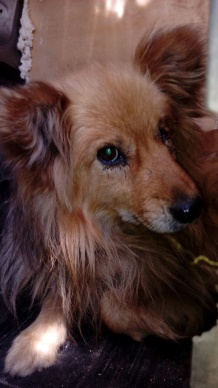 Генеральный директор  _____________________ В.И.КулагинКАРТОЧКА № 68УЧЕТА БЕЗНАДЗОРНОГО ЖИВОТНОГОМестонахождение: Свердловская обл.,  г. Артемовский                                     01.09.2017г.                                    Ул. Куйбышева,8Организация, производившая отлов  б/ж:  ООО «СОБЖ»В лице бригадира:  Маленко Петра Игоревичана машине: марка лада ларгус (грузовой фургон) гос. номер Х199КАпроизвели отлов и транспортировку отловленного безнадзорного или бродячего домашнего животного:Дата поступления в Стационар (Приют): в тот же день Категория животного: безнадзорная собака,  щенок,  кошка,  котенок  (нужное подчеркнуть).пол: кобель, сука, (нужное подчеркнуть)   Порода беспороднаяОкрас рыжийШерсть средняяУши не купированыХвост не купированРазмер 45*60Примерный возраст 5 летОсобые приметы _____________________________________________________________Предметы  (отличительные  знаки),  свидетельствующие о наличии собственника(при их наличии) ____________________________________________________________Адрес и описание места отлова: г.  Камышлов, ул. Декабристов2.  Произведена эвтаназия безнадзорного животного 11.09.2017г.Причина эвтаназии: агрессивное животное3.   Осуществлена   передача   безнадзорного   животного  на  временноесодержание: 4. "_____" ________________ г. безнадзорное животное передано собственнику___________________________________________________________________________             (Ф.И.О. частного лица, наименование организации)5. "_____" _____________ г. безнадзорное животное передана в собственность___________________________________________________________________________             (Ф.И.О. частного лица, наименование организации)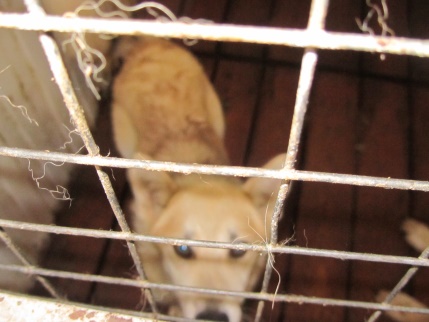 Генеральный директор  _____________________ В.И.КулагинКАРТОЧКА № 69УЧЕТА БЕЗНАДЗОРНОГО ЖИВОТНОГОМестонахождение: Свердловская обл.,  г. Артемовский                                     01.09.2017г.                                    Ул. Куйбышева,8Организация, производившая отлов  б/ж:  ООО «СОБЖ»В лице бригадира:  Маленко Петра Игоревичана машине: марка лада ларгус (грузовой фургон) гос. номер Х199КАпроизвели отлов и транспортировку отловленного безнадзорного или бродячего домашнего животного:Дата поступления в Стационар (Приют): в тот же день Категория животного: безнадзорная собака,  щенок,  кошка,  котенок  (нужное подчеркнуть).пол: кобель, сука, (нужное подчеркнуть)   Порода беспороднаяОкрас рыжийШерсть средняяУши не купированыХвост не купированРазмер 45*60Примерный возраст 8 летОсобые приметы _____________________________________________________________Предметы  (отличительные  знаки),  свидетельствующие о наличии собственника(при их наличии) ____________________________________________________________Адрес и описание места отлова: г.  Камышлов, ул. Комсомольская2.  Произведена эвтаназия безнадзорного животного 11.09.2017г.Причина эвтаназии: агрессивное животное3.   Осуществлена   передача   безнадзорного   животного  на  временноесодержание: 4. "_____" ________________ г. безнадзорное животное передано собственнику___________________________________________________________________________             (Ф.И.О. частного лица, наименование организации)5. "_____" _____________ г. безнадзорное животное передана в собственность___________________________________________________________________________             (Ф.И.О. частного лица, наименование организации)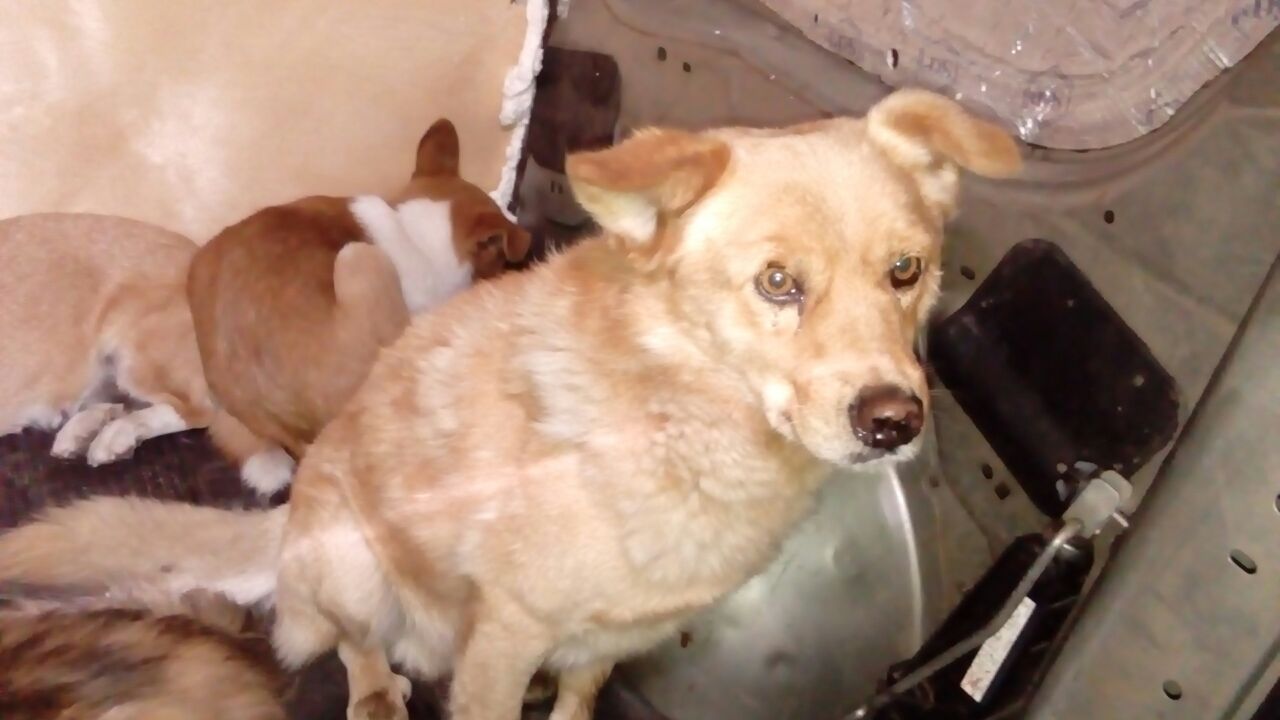 Генеральный директор  _____________________ В.И.КулагинКАРТОЧКА № 70УЧЕТА БЕЗНАДЗОРНОГО ЖИВОТНОГОМестонахождение: Свердловская обл.,  г. Артемовский                                     04.09.2017г.                                    Ул. Куйбышева,8Организация, производившая отлов  б/ж:  ООО «СОБЖ»В лице бригадира:  Маленко Петра Игоревичана машине: марка лада ларгус (грузовой фургон) гос. номер А964СХпроизвели отлов и транспортировку отловленного безнадзорного или бродячего домашнего животного:Дата поступления в Стационар (Приют): в тот же день Категория животного: безнадзорная собака,  щенок,  кошка,  котенок  (нужное подчеркнуть).пол: кобель, сука, (нужное подчеркнуть)   Порода беспороднаяОкрас рыжийШерсть средняяУши не купированыХвост не купированРазмер 25*35Примерный возраст 3 годаОсобые приметы _____________________________________________________________Предметы  (отличительные  знаки),  свидетельствующие о наличии собственника(при их наличии) ____________________________________________________________Адрес и описание места отлова: г.  Камышлов, ул. Пролетарская2.  Произведена эвтаназия безнадзорного животного 15.09.2017г.Причина эвтаназии: агрессивное животное3.   Осуществлена   передача   безнадзорного   животного  на  временноесодержание: 4. "_____" ________________ г. безнадзорное животное передано собственнику___________________________________________________________________________             (Ф.И.О. частного лица, наименование организации)5. "_____" _____________ г. безнадзорное животное передана в собственность___________________________________________________________________________             (Ф.И.О. частного лица, наименование организации)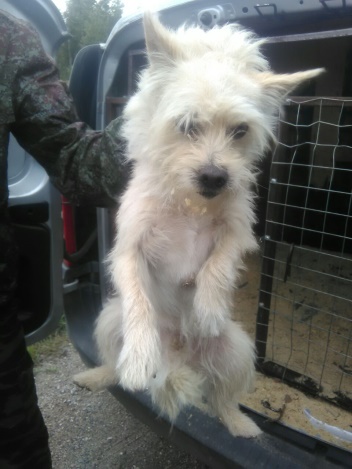 Генеральный директор  _____________________ В.И.КулагинКАРТОЧКА № 71УЧЕТА БЕЗНАДЗОРНОГО ЖИВОТНОГОМестонахождение: Свердловская обл.,  г. Артемовский                                     05.09.2017г.                                    Ул. Куйбышева,8Организация, производившая отлов  б/ж:  ООО «СОБЖ»В лице бригадира:  Маленко Петра Игоревичана машине: марка лада ларгус (грузовой фургон) гос. номер Х199КАпроизвели отлов и транспортировку отловленного безнадзорного или бродячего домашнего животного:Дата поступления в Стационар (Приют): в тот же день Категория животного: безнадзорная собака,  щенок,  кошка,  котенок  (нужное подчеркнуть).пол: кобель, сука, (нужное подчеркнуть)   Порода беспороднаяОкрас рыжийШерсть средняяУши не купированыХвост не купированРазмер 50*65Примерный возраст 5 летОсобые приметы _____________________________________________________________Предметы  (отличительные  знаки),  свидетельствующие о наличии собственника(при их наличии) ____________________________________________________________Адрес и описание места отлова: г.  Камышлов, ул. К. Маркса2.  Произведена эвтаназия безнадзорного животного 16.09.2017г.Причина эвтаназии: агрессивное животное3.   Осуществлена   передача   безнадзорного   животного  на  временноесодержание: 4. "_____" ________________ г. безнадзорное животное передано собственнику___________________________________________________________________________             (Ф.И.О. частного лица, наименование организации)5. "_____" _____________ г. безнадзорное животное передана в собственность___________________________________________________________________________             (Ф.И.О. частного лица, наименование организации)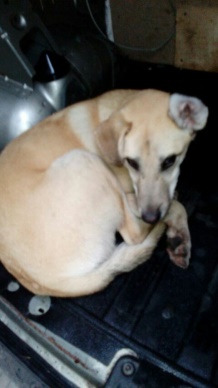 Генеральный директор  _____________________ В.И.КулагинКАРТОЧКА № 72УЧЕТА БЕЗНАДЗОРНОГО ЖИВОТНОГОМестонахождение: Свердловская обл.,  г. Артемовский                                     05.09.2017г.                                    Ул. Куйбышева,8Организация, производившая отлов  б/ж:  ООО «СОБЖ»В лице бригадира:  Маленко Петра Игоревичана машине: марка лада ларгус (грузовой фургон) гос. номер Х199КАпроизвели отлов и транспортировку отловленного безнадзорного или бродячего домашнего животного:Дата поступления в Стационар (Приют): в тот же день Категория животного: безнадзорная собака,  щенок,  кошка,  котенок  (нужное подчеркнуть).пол: кобель, сука, (нужное подчеркнуть)   Порода беспороднаяОкрас серо-рыжийШерсть средняяУши не купированыХвост не купированРазмер 45*60Примерный возраст 3 годаОсобые приметы _____________________________________________________________Предметы  (отличительные  знаки),  свидетельствующие о наличии собственника(при их наличии) ____________________________________________________________Адрес и описание места отлова: г.  Камышлов, ул. Энгельса2.  Произведена эвтаназия безнадзорного животного 16.09.2017г.Причина эвтаназии: агрессивное животное3.   Осуществлена   передача   безнадзорного   животного  на  временноесодержание: 4. "_____" ________________ г. безнадзорное животное передано собственнику___________________________________________________________________________             (Ф.И.О. частного лица, наименование организации)5. "_____" _____________ г. безнадзорное животное передана в собственность___________________________________________________________________________             (Ф.И.О. частного лица, наименование организации)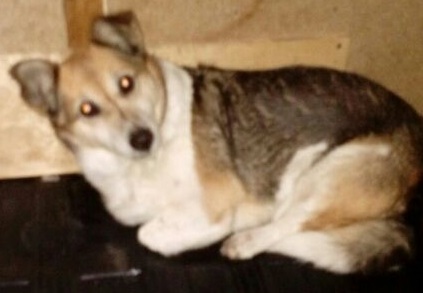 Генеральный директор  _____________________ В.И.КулагинКАРТОЧКА № 73УЧЕТА БЕЗНАДЗОРНОГО ЖИВОТНОГОМестонахождение: Свердловская обл.,  г. Артемовский                                     20.09.2017г.                                    Ул. Куйбышева,8Организация, производившая отлов  б/ж:  ООО «СОБЖ»В лице бригадира:  Маленко Петра Игоревичана машине: марка лада ларгус (грузовой фургон) гос. номер А964СХпроизвели отлов и транспортировку отловленного безнадзорного или бродячего домашнего животного:Дата поступления в Стационар (Приют): в тот же день Категория животного: безнадзорная собака,  щенок,  кошка,  котенок  (нужное подчеркнуть).пол: кобель, сука, (нужное подчеркнуть)   Порода беспороднаяОкрас рыжийШерсть средняяУши не купированыХвост не купированРазмер 45*60Примерный возраст 5 летОсобые приметы _____________________________________________________________Предметы  (отличительные  знаки),  свидетельствующие о наличии собственника(при их наличии) ____________________________________________________________Адрес и описание места отлова: г.  Камышлов, ул. Кирова2.  Произведена эвтаназия безнадзорного животного 30.09.2017г.Причина эвтаназии: агрессивное животное3.   Осуществлена   передача   безнадзорного   животного  на  временноесодержание: 4. "_____" ________________ г. безнадзорное животное передано собственнику___________________________________________________________________________             (Ф.И.О. частного лица, наименование организации)5. "_____" _____________ г. безнадзорное животное передана в собственность___________________________________________________________________________             (Ф.И.О. частного лица, наименование организации)Генеральный директор  _____________________ В.И.Кулагин